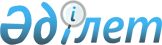 2012 жылы жастар практикасын ұйымдастыру туралы
					
			Күшін жойған
			
			
		
					Алматы облысы Талғар аудандық әкімдігінің 2012 жылғы 06 наурыздағы N 03-117 шешімі. Алматы облысының Әділет департаменті Талғар ауданының Әділет басқармасында 2012 жылы 11 наурызда N 2-18-142 тіркелді. Күші жойылды - Алматы облысы Талғар ауданы әкімдігінің 2012 жылғы 06 қыркүйектегі № 09-722 қаулысымен      Ескерту. Күші жойылды - Алматы облысы Талғар ауданы әкімдігінің 06.09.2012 № 09-722 қаулысымен.

      РҚАО ескертпесі.

      Мәтінде авторлық орфография және пунктуация сақталған.

      Қазақстан Республикасының 2001 жылғы 23 қаңтардағы "Қазақстан Республикасындағы жергілікті мемлекеттік басқару және өзін-өзі басқару туралы" Заңының 31-бабының 1-тармағы 13)-тармақшасына, Қазақстан Республикасының 2001 жылғы 23 қаңтардағы "Халықты жұмыспен қамту туралы" Заңының 7-бабының 5-7 тармақшасына, 18-2 бабына және Қазақстан Республикасы Үкіметінің 2001 жылдың 19 маусымдағы "Халықты жұмыспен қамту туралы" Қазақстан Республикасының 2001 жылғы 23 қаңтардағы Заңын іске асыру жөніндегі шаралар туралы N 836 қаулысына сәйкес, Талғар ауданының әкімдігі ҚАУЛЫ ЕТЕДІ:

      1. 2012 жылға өңірлік еңбек нарығындағы қажеттілікке сәйкес жастар практикасын өту үшін жұмыс орындарын ұйымдастыратын жұмыс берушілердің тізбесі қосымшаға сәйкес бекітілсін.

      2. "Талғар ауданының жұмыспен қамту және әлеуметтік бағдарламалар бөлімі" (Бүркітов Орынтай Шаріпұлы) және "Талғар ауданының жұмыспен қамту орталығы" (Туғанбеков Мурат Ильясұлы) мемлекеттік мекемелері жастар практикасын өту үшін техникалық және кәсіптік, орта білімінен кейінгі және жоғары білім беру ұйымдарының түлектер қатарындағы жұмыссыз азаматтарды жұмыс берушілерге жіберілсін және жұмыс берушілермен жастар практикасын өту үшін жұмыс орнын құру туралы шарттар жасалсын.

      3. Осы қаулының орындалуын бақылау аудан әкімінің орынбасары Райхан Нұрмұрзақызы Садықоваға жүктелсін.

      4. Осы қаулы әділет органдарында мемлекеттік тіркелгеннен бастап күшіне енеді және алғаш ресми жарияланғаннан кейін күнтізбелік он күн өткен соң қолданысқа енгізіледі.

      

 2012 жылға өңірлік еңбек нарығындағы қажеттілікке сәйкес
жастар практикасын өту үшін жұмыс орындарын ұйымдастыратын
жұмыс берушілердің тізбесі
					© 2012. Қазақстан Республикасы Әділет министрлігінің «Қазақстан Республикасының Заңнама және құқықтық ақпарат институты» ШЖҚ РМК
				
      Аудан әкімі

Т.Ә. Өмірәлиев

      КЕЛІСІЛДІ: 

      "Талғар ауданының жұмыспен

      қамту және әлеуметтік

      бағдарламалар бөлімі"

      мемлекеттік мекеме бастығы

Бүркітов Орынтай Шаріпұлы

      "Талғар аудандық жұмыспен

      қамту орталығы" мемлекеттік

      мекеме директоры

Туғанбеков Мурат Ильясұлы
Талғар ауданы әкімдігінің
2012 жылдың 06 наурыздағы
N 03-117 "2012 жылы
жастар практикасын ұйымдастыру
туралы" қаулысына
қосымшаN

Жұмыс беруші

Ұйымдасты-

рылатын

жұмыс

орындарының

саны

Кәсіби

(мамандығы)

Айлық

жалақы

мөлшері,

теңге

Жастар

практикасы-

ның ай

бойынша

ұзақтығы

1

"Байсерке-Агро"

жауапкершілігі

шектеулі

серіктестігі

1

Мал

дәрігері

26000 теңге

5

1

"Байсерке-Агро"

жауапкершілігі

шектеулі

серіктестігі

1

Есепші

26000 теңге

5

2

"Есмұханов

Есиркеп

Досжанұлы"

жеке кәсіпкер

1

Экономист

26000 теңге

5

2

"Есмұханов

Есиркеп

Досжанұлы"

жеке кәсіпкер

2

Есепші

26000 теңге

5

3

Алматы облыстық

филиалы "Талғар

аудандық пошта

байланыс торабы"

1

Программист

26000 теңге

6

3

Алматы облыстық

филиалы "Талғар

аудандық пошта

байланыс торабы"

1

Есепші

26000 теңге

5

4

мектеп жасына

дейінгі шағын

орталығы бар N 19

орта мектебі

2

Психолог

26000 теңге

бір адамға

есептелінген

5

4

мектеп жасына

дейінгі шағын

орталығы бар N 19

орта мектебі

1

Есепші

26000

6

5

"ГеосТур.KZ"

жауапкершілігі

шектеулі

серіктестігі

2

Туризм

менеджері

26000 теңге

бір адамға

есептелінген

6

6

"Айршир"

жауапкершілігі

шектеулі

серіктестігі

1

Есепші

26000 теңге

5

7

Алматы облысының

филиалының Талғар

аудандық

бөлімшесі

"Мемлекеттік

зейнетақы төлеу

орталығы"

3

Экономист-

есепші

26000 теңге

бір адамға

есептелінген

6

8

Бейсебаев

атындағы Талғар

агробизнес және

менеджмент

колледжі

1

Агроном

26000 теңге

6

8

Бейсебаев

атындағы Талғар

агробизнес және

менеджмент

колледжі

2

Техник-

технолог

26000 теңге

бір адамға

есептелінген

6

8

Бейсебаев

атындағы Талғар

агробизнес және

менеджмент

колледжі

1

Техник-

электрик

26000 теңге

6

8

Бейсебаев

атындағы Талғар

агробизнес және

менеджмент

колледжі

1

Жер маман

техник

26000 теңге

6

8

Бейсебаев

атындағы Талғар

агробизнес және

менеджмент

колледжі

1

Техник-

механик

26000 теңге

6

9

Рысқұлов атындағы

Экономикалық

колледжі

1

Есепші-

ревизор

26000 теңге

6

9

Рысқұлов атындағы

Экономикалық

колледжі

1

Қаржыгер

26000 теңге

6

10

Талғар аудандық

кітапханасы

1

Есепші

26000 теңге

6

10

Талғар аудандық

кітапханасы

1

Кітапханашы

26000 теңге

6

11

Талғар ауданының

жұмыспен қамту

және әлеуметтік

бағдарламалар

бөлімі

2

Есепші

26000

6

